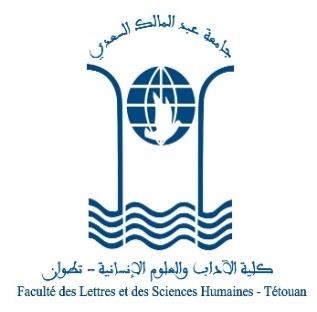    ماستر تدبير التغيرات البيئية بالمتوسط: حالة المجالات الانتقاليةالدورة الخريفية -الفصل الثالث استعمـال الزمـن -القاعة 49	15	14	13	12	11	10	9	8تحليل الوقع البيئي باستعمال التقنيات الحديثةذ. الصالحيالتحقيقات الميدانيةذ. العبدلاويالإثنينالتأطير القانوني للقضايا البيئيةذ. الحايكالإكراهات البيئية بالمجالات الانتقاليةذ. أفقيرالثلاثاءتدبير المخاطر البيئيةذة. الرحمونيالتغيرات البيئية بالمجالات الانتقالية:دراسة حالاتذ. بوليفةالأربعاء